รายงานการประชุมประจำเดือนกำนัน ผู้ใหญ่บ้าน ฯลฯครั้งที่ 6 / 2566 วันที่  1  มิถุนายน  2566  เวลา  09.00  น.ณ หอประชุมอำเภอแม่ระมาด***********************************ผู้เข้าร่วมประชุม			1. นายเลิศศักดิ์  ทับผึ้ง				นายอำเภอแม่ระมาด	2. นายบุญเหลี่ยม  ตาคำ				ปลัดอำเภอหัวหน้ากลุ่มงานบริหารงานปกครองอำเภอ	3. นายพิทักษ์  ศิลา				(แทน)ผู้อำนวยการโรงพยาบาลแม่ระมาด  	4. นายขวัญชัย  กันทะใจ				สาธารณสุขอำเภอแม่ระมาด	5. นางนิภาพร  วงษ์สะอาด			เกษตรอำเภอแม่ระมาด	6. นายสุนทร  หล่อปรีชา				ปศุสัตว์อำเภอแม่ระมาด	7. นายธีริทธิ์  ชื่นอารมณ์				(แทน)พัฒนากรอำเภอแม่ระมาด	8. นายอภิชัย  คำลำปาง				ท้องถิ่นอำเภอแม่ระมาด	9. นายพัฒนา  ก๋ามะโน				ปลัดอำเภอแม่ระมาด	10. นายพิชญุตย์  ประกอบศิลปะ			ปลัดอำเภอแม่ระมาด11. ร.ท.ปรีชา  จงศรี				หัวหน้าชุดสัมพันธ์มวลชน ที่ 310512. ร.อ.เกรียงไกร  วงษ์ทา			ผู้บังคับกองร้อยทหารพรานที่  350113. ร.ท.ดำรงเกียรติ  ทองพัฒน์			ผู้บังคับกองร้อยทหารพรานที่  3506  (วังผา)14. นายเจริญ  สุกจันทร์				กธจ.ตากเริ่มประชุมเวลา 09.00 น.		เมื่อที่ประชุมพร้อมแล้ว นายเลิศศักดิ์  ทับผึ้ง  ตำแหน่ง  นายอำเภอแม่ระมาด  กล่าวเปิด         			การประชุมประจำเดือน มิถุนายน 2566  ตามระเบียบวาระ  ดังนี้	ระเบียบวาระที่ 1	เรื่อง  ประธานแจ้งที่ประชุมทราบและประสานการปฏิบัติงานในพื้นที่อำเภอแม่ระมาด	       ขอขอบคุณการเลือกตั้งการเลือกตั้งสมาชิกสภาผู้แทนราษฎรเป็นการทั่วไป                  พ.ศ.2566  (วันที่  14  พฤษภาคม  2566)ระเบียบวาระที่  2  	เรื่อง  การรับรองรายงานการประชุมกำนัน ผู้ใหญ่บ้านฯ เมื่อวันที่ 1  มิถุนายน  2566 เวลา 09.00 น. ณ หอประชุมอำเภอแม่ระมาด โดยอำเภอแม่ระมาดได้จัดทำรายงานการประชุมกำนัน ผู้ใหญ่บ้านฯ ประจำเดือนมิถุนายน  2566 โดยสามารถดาวน์โหลดรายงานการประชุมดังกล่าวได้ที่เว็บไซต์อำเภอแม่ระมาด www.maeramat.com  หัวข้อ “ประชุมกำนัน ผู้ใหญ่บ้านฯ”มติที่ประชุม	รับรองระเบียบวาระที่  3	เรื่องแจ้งเพื่อทราบ			3.1 นโยบายของผู้บังคับบัญชา/ เรื่องจากการประชุมคณะกรมการจังหวัดตาก  เมื่อวันที่  26  พฤษภาคม  2566ประธาน  แจ้งให้ที่ประชุมทราบดังนี้  ผู้บังคับบัญชาได้เน้นย้ำข้อราชการดังนี้	1. ขอเชิญลงทะเบียนติดตั้ง  แอปพลิเคชัน ThailD	2. การรายงานสถานการณ์อุทกภัยในพื้นที่หากเกิดเหตุให้มีการรายงานให้ทราบทันที                                 -2-	3. การติดตามโครงการอำเภอบำบัดทุกข์  บำรุงสุข  แบบบูรณาการอย่างยั่งยืน	4. สถานการณ์โรคไข้เลือดออกในพื้นที่มติที่ประชุม		รับทราบระเบียบวาระที่ 4	เรื่องของหน่วยงานต่าง ๆ			ปกครองอำเภอ				4.1 การขับเคลื่อนโครงการอำเภอ บำบัดทุกข์ บำรุงสุข บูรณาการอย่างยั่งยืน และ				โครงการ หนึ่งตำบล หนึ่งหมู่บ้านยั่งยืน (Sustainable  Village) เพื่อเฉลิมพระเกียรติ				สมเด็จพระเจ้าลูกเธอเจ้าฟ้าสิริวัณณวรี  นารีรัตนราชกัญญา  				ปลัดอำเภอหัวหน้ากลุ่มงานบริหารงานปกครองอำเภอแม่ระมาด  นำแจ้งที่ประชุม			ทราบดังนี้  ตามที่อำเภอแม่ระมาดได้ดำเนินการเสนอโครงการเบื้องต้น  (Project  Brief) 			ภายใต้ “โครงการขับเคลื่อนการจัดทำแผนและประสานแผนพัฒนาพื้นที่ บำบัดทุกข์ บำรุงสุข 			แบบบูรณาการ อย่างยั่งยืน” ประจำปีงบประมาณ พ.ศ. 2566  ชื่อโครงการ “แม่ระมาดเมือง 			3 แม่ (แม่สร้างอาชีพ  แม่สร้างงาน  แม่สร้างอารยะ  สู่การพัฒนาอย่างยั่งยืน” เป้าหมายใน			พื้นที่อำเภอแม่ระมาด  จำนวน  6  ตำบล  (ที่มาของข้อมูลปัญหา : (กชช.2ค)  ดังนี้1. ตำบลแม่ระมาด  หมู่ที่  1  บ้านต้นผึ้ง (ประสบปัญหาขาดแคลนแหล่งเงินทุน)2. ตำบลแม่จะเรา  หมู่ที่  2 บ้านแม่จะเราสองแคว (สิ่งแวดล้อมแถวตลาดสด/ระบบขยะ)3. ตำบลพระธาตุ   หมู่ที่  6  บ้านพะกอยวา (ระบบกานสื่อสาร)4. ตำบลขะเนจื้อ	   หมู่ที่  6  บ้านหม่องวา  (หมู่บ้านไม่ปลอดภัย)5. ตำบลสามหมื่น  หมู่ที่  3  บ้านหนองหลวง (ระบบสื่อสาร)6. ตำบลแม่ตื่น     หมู่ที่ 9  บ้านห้วยหมาบ้า  (ไม่ปลอดภัยเสี่ยงต่อการเกิดภัย  พิบัติ)ซึ่งทางอำเภอขอความร่วมมือทุกภาคส่วนเข้าไปดูแล  สนับสนุนการพัฒนาปัญหาดังกล่าวได้ร่วมกันขับเคลื่อนโครงการดังกล่าวร่วมกันต่อไป  และอำเภอจะลงพื้นที่ไปประชุมชี้แจงรายละเอียดโครงการฯ  ให้กับหมู่บ้านเป้าหมายเพื่อจะได้มีความใจที่ตรงกันและร่วมขับเคลื่อนโครงการให้บรรลุตามวัตถุประสงค์มติที่ประชุม		รับทราบ			4.2 การรับสมัครนักศึกษาหลักสูตรรัฐประศาสนศาสตรบัญฑิต วิชาเอกการบริหาร			การปกครองท้องที่ตามโครงการความร่วมมือระหว่างกระทรวงมหาดไทยกับมหาวิทยาลัย			สุโขทัยธรรมาธิราช ประจำปีการศึกษา 1 ปีการศึกษา 2566				ประธาน แจ้งที่ประชุมทราบ ดังนี้ประชาสัมพันธ์การรับสมัครนักศึกษาใหม่ภายใน			จังหวัด เพื่อศึกษาต่อระดับปริญญาตรี หลักสูตรรัฐประศาสนศาสตรบัญฑิต วิชาเอกการบริหาร			การปกครองท้องที่ ณ ที่ทำการปกครองจังหวัด 			1.หลักเกณฑ์และคุณสมบัติของผัมีสิทธิสมัครเข้าศึกษาฯ ดังนี้				1.กำหนดรับสมัครนักศึกษาเฉพาะหลักสูตร 4 ปี				2.พิจารณารับสมัครจากผู้ดำรงตำแหน่งกำนัน ผู้ใหญ่บ้าน เป็นลำดับแรก				3.พิจารณาผู้สมัครที่ดำรงตำแหน่งกำนัน ผู้ใหญ่บ้าน แพทย์ประจำตำบล สารวัตร				กำนัน ผู้ช่วยผู้ใหญ่บ้าน ที่คงเหลือระยะเวลาการดำรงตำแหน่งอยู่ไม่น้อยกว่า 4 ปี 				หรืออายุไม่เกิน 55 ปีบริบูรณ์						 -3-			2. คุณสมบัติของผู้มีสิทธิสมัครเข้าศึกษา ดังนี้			 	1.ดำรงตำแหน่งกำนัน ผู้ใหญ่บ้าน แพทย์ประจำตำบล สารวัตรกำนัน ผู้ช่วย				ผู้ใหญ่บ้าน และ				 2.สำเร็จการศึกษาประโยคมัธยมศึกษาตอนปลาย (ม.6) หรือเทียบเท่า หรือ				 3.สำเร็จการศึกษาประกาศนียบัตรวิชาชีพ (ปวช.) หรือเทียบเท่า หรือ				 4.สำเร็จการศึกษาประกาศนียบัตรวิชาชีพเทคนิค (ปวท.) หรือ				 5.สำเร็จการศึกษาอนุปริญญา หรือเทียบเท่า หรือ				 6.สำเร็จการศึกษาประกาศนียบัตรวิชาชีพชั้นสูง (ปวส.) หรือเทียบเท่า 				 7.มีคุณสมบัติอื่นตามที่ประทรวงมหาดไทยและมหาวิทยาลัยสุโขทัยธรรมาธิราช			กำหนดมติที่ประชุม		รับทราบ				4.3 ขอความร่วมมือสนับสนุนขับเคลื่อนการพัฒนาชุมชนจัดการสุขภาพ				ประธาน ขอความร่วมมือสนับสนุนขับเคลื่อนการพัฒนาชุมชนจัดการสุขภาพระดับ			พื้นที่ ได้แก่ สนับสนุน ส่งเสริมการจัดการเรียนรู้ และพัฒนาแหล่งเรียนรู้ ด้านสุขภาพ ผ่าน			กลไกการทำงานในพื้นที่ และ สื่อสารด้านสุขภาพให้กับประชาชนในพื้นที่ผ่านช่องทางต่าง ๆ 			เช่น วิทยุชุมชน/	หอกระจายข่าว เครือข่ายสื่อและมวลชนท้องถิ่นมติที่ประชุม		รับทราบ			ฝ่ายทะเบียนและบัตร			4.4 ขอเชิญชวนสมัครติดตั้งแอปพลิเคชัน ไทยดี “ThaiD” ของกรมการปกครอง 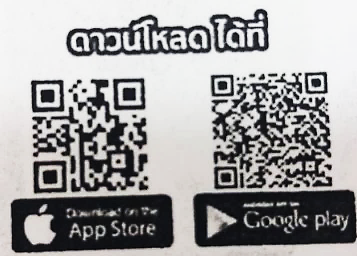 ปลัดอำเภองานสำนักงานอำเภอ  แจ้งที่ประชุมทราบดังนี้ด้วยจังหวัดตากแจ้งว่า  กรมการปกครองได้รับการอนุมัติโครงการจัดหาระบบการพิสูจน์ และยืนยันตัวตนทางดิจิทัล  (DOPA-Digital ID)  แลระบบเปรียบเทียบภาพใบหน้า  (Face Verification  System)              ซึ่งได้รับการสนับสนุนจากกองทุนพัฒนาดิจิทัลเพื่อเศรษฐกิจและสังคม  ปัจจุบันการลงทะเบียนแอปพลิเคชัน  D.DOPA  มี 2 วิธี ได้แก่ วิธีการลงทะเบียนด้วยตนเอง  และวิธีการลงทะเบียนที่สำนักทะเบียน ในการนี้  รัฐมนตรีว่าการกระทรวงมหาดไทยได้โปรดอนุญาตให้เปลี่ยนแปลงชื่อแอปพลิเคชัน D.DOPA เป็นชื่อ ไทยดี  (ThaiD)  โดยเริ่มใช้งานตั้งวันที่ 14 มีนาคม  2566  เป็นต้นไป  อำเภอแม่ระมาดจึงขอความร่วมมือจากท่านดำเนินการประชาสัมพันธ์การลงติดตั้งและใช้งานแอปพลิเคชั่น ไทยดี  (ThaiD)  ให้ข้าราชการ  พนักงาน  บุคลากรในสังกัดและประชาชนทั่วไปได้รับทราบ รวมทั้งเป็นการประชาสัมพันธ์ให้เห็นถึงประโยชน์ของการติดตั้งและใช้งานแอปพลิเคชั่นดังกล่าวประธาน  แจ้งที่ประชุมทราบดังนี้  แอปพลิเคชั่น ไทยดี  (ThaiD)  เป็นระบบการพิสูจน์และยืนยันตัวตนทางดิจิทัล รับการใช้งานของประชาชนทั้งประเทศที่เป็นดิจิทัลไอดีของ		  -4-คนไทยอย่างแท้จริง รองรับผู้ใช้กว่า 60 ล้านคน ซึ่งจะช่วยให้การบริการภาครัฐและธุรกรรมออนไลน์มีความสะดวก รวดเร็ว ปลอดภัย อีกทั้งเป็นการสนับสนุนการพัฒนาเศรษฐกิจดิจิทัล  อำเภอแม่ระมาดก็ขอเชิญทุกคนร่วมติดตั้งแอปพลิเคชั่น ไทยดี  (ThaiD)  ด้วยนะครับมติที่ประชุม		รับทราบ			สำนักงานอำเภอ			4.5 การจัดกิจกรรมเฉลิมพระเกียรติสมเด็จพระนางเจ้าฯ พระบรมราชินี เนื่องในโอกาส				วันเฉลิมพระชนมพรรษา 3 มิถุนายน 2566		ประธาน  แจ้งที่ประชุมทราบดังนี้จังหวัดตาก  ได้แจ้งแนวทางการจัดกิจกรรมเฉลิมพระเกียรติสมเด็จพระนางเจ้าฯ พระบรมราชินี เนื่องในโอกาสวันเฉลิมพระชนมพรรษา 3 มิถุนายน 2566 ดังนี้ (๑) การจัดกิจกรรมเฉลิมพระเกียรติฯ ได้แก่ การจัดตั้งโต๊ะหมู่ประดิษฐาน พระฉายาลักษณ์สมเด็จพระนางเจ้าฯ พระบรมราชินี พร้อมเครื่องราชสักการะบริเวณอาคารสำนักงานจัดตกแต่งสถานที่ประดับพระฉายาลักษณ์  สมเด็จพระนางเจ้าฯ พระบรมราชินี ประดับธงชาติไทยคู่กับธงอักษรพระนามาภิไธย ส.ท. และประดับผ้าระบายสีม่วงร่วมกับผ้าระบายสีขาวตามอาคารสำนักงาน และจัดทำคำถวายพระพรชัยมงคล พร้อมนำเสนอพระราชกรณียกิจ เพื่อเผยแพร่ทางเว็บไซต์และสื่อออนไลน์ของหน่วยงาน  และ (๒) การจัดพิธีการ ได้แก่ พิธีทำบุญตักบาตรถวายพระราชกุศล  พิธีถวายเครื่องราชสักการะและวางพานพุ่ม และพิธีจุดเทียนถวายพระพรชัยมงคล โดยที่ประชุมมี่มติเห็นชอบการจัดกิจกรรมเฉลิมพระเกียรติฯ       เนื่องในโอกาสดังกล่าว ทั้งในส่วนกลาง ส่วนภูมิภาค และในต่างประเทศในการนี้ เพื่อให้การจัดกิจกรรมเฉลิมพระเกียรติสมเด็จพระนางเจ้าฯ พระบรมราชินี                เนื่องในโอกาสวันเฉลิมพระชนมพรรษา ๓ มิถุนายน ๒๕๖๖ เป็นไปด้วยความเรียบร้อยและสมพระเกียรติ อำเภอแม่ระมาดจึงได้ดำเนินการจัดกิจกรรมเฉลิมพระเกียรติสมเด็จพระนางเจ้าฯ พระบรมราชินี เนื่องในโอกาสวันเฉลิมพระชนมพรรษา 3  มิถุนายน  2566  ด้านพิธีการ       ในวันเสาร์ที่ 3  มิถุนายน  2566 ณ  หอประชุมอำเภอแม่ระมาด  โดยมีนายอำเภอ          แม่ระมาด  เป็นประธาน  ประกอบด้วย เวลา  07.00  น.  พิธีทำบุญตักบาตรถวายพระราชกุศล พระสงฆ์และสามเณร จำนวน  45  รูป เวลา 18.00  น.  พิธีถวายเครื่องราชสักการะและวางพานพุ่ม  และพิธีจุดเทียนถวายพระพรชัยมงคล   อำเภอแม่ระมาดจึงมาเพื่อขอเชิญชวนหัวหน้าส่วนราชการ  หัวหน้าหน่วยงานรัฐวิสาหกิจ  องค์กรปกครองส่วนท้องถิ่น  ข้าราชการ       ในสังกัด  และประชาชนเข้าร่วมกิจกรรมเฉลิมพระเกียรติสมเด็จพระนางเจ้าฯ  พระบรมราชินี  เนื่องในโอกาสวันเฉลิมพระชนมพรรษา 3 มิถุนายน 2566 ในวันศุกร์ที่ 3 มิถุนายน 2565มติที่ประชุม		รับทราบ			ศูนย์ดำรงธรรมอำเภอ				4.6 พระราชบัญญัติป้องกันและปราบปรามการทรมานและการกระทำให้บุคคล   				สูญหาย พ.ศ. 2565	ปลัดอำเภงานสำนักงานอำเภอ  แจ้งที่ประชุมทราบดังนี้ กรมการปกครองแจ้งแนวทางการการปฏิบัติงานตามกฎหมายใหม่ในอำนาจหน้าที่ของพนักงานฝ่ายปกครอง  และกฎหมายอื่นที่เกี่ยวข้อง  ประจำปีงบประมาณ  พ.ศ.  2566  ดังนี้กรณีที่เจ้าพนักงานฝ่ายปกครองเป็นผู้จับกุมดำเนินคดีเอง ขอให้กำชับเจ้าหน้าที่ที่ใช้อำนาจในการจับกุมให้ปฏิบัติตามหลักยุทธวิธีและขั้นตอนตามกฎหมาย (ปวิอาญา, พระราชบัญญัติป้องกันและปราบปรามการทรมานและการกระทำให้บุคคลสูญหาย				  -5- พ.ศ.๒๕6๕ และกฎหมายอื่นที่เกี่ยวข้อง) อย่างเคร่งครัด รัดกุม ถูกต้อง รวมทั้งปฏิบัติด้วยความสุภาพไม่ละเมิดสิทธิขั้นพื้นฐานหรือศักดิ์ศรีความเป็นมนุษย์ของผู้ถูกจับ๒. จากข้อ ๑ ในการจับกุมต้องบันทึกภาพและเสียงอย่างต่อเนื่องขณะจับกุมจนกระทั่งส่งตัวให้พนักงานสอบสวน ซึ่งกรมการปกครองได้รับงบประมาณมาแล้วขณะนี้อยู่ระหว่างการจัดหากล้อง Body  Camera คาดว่าจะแจกจ่ายให้จังหวัด/อำเภอได้ในช่วงกลางเดือนกันยายน ๒๕๖๖3. กรณีการปฏิบัติหน้าที่ของศูนย์รับแจ้งการควบคุมตัวฯ ขอให้กำชับเจ้าหน้าที่เวรรับแจ้งให้ปฏิบัติหน้าโดยเคร่งครัด มีความรับผิดชอบต่อหน้าที่ และศูนย์ฯ ต้องแจ้งการรับแจ้งกลับไปยังผู้แจ้งภายใน ๒๔ ชั่วโมงด้วย๔. กรณีประชาชนร้องเรียนหรือปรากฎข่าวสารทางสื่อมวลชนว่ามีการทรมานเกิดขึ้นในท้องที่อำเภอใด ขอให้ท่านนายอำเภอไปทำการตรวจสอบหรือมอบหมายปลัดอำเภอไปทำการตรวจสอบทุกกรณี หรือหากได้รับการประสานจากพนักงานอัยการให้ไปร่วมตรวจสอบขอให้ท่านนายอำเภอให้การสนับสนุนและอำนวยความสะดวกแก่พนักงานอัยการโดยทันที5. ในการออกไปตรวจสอบการควบคุมตัวโดยเจ้าหน้าที่ของรัฐ ให้ประสานการปฏิบัติกับหน่วยงานที่เกี่ยวข้องด้วยความรอบคอบ โดยให้คำนึงถึงการคุ้มครองสิทธิและเสรีภาพของพี่น้องประชาชนเป็นสำคัญครับมติที่ประชุม		รับทราบ			4.7 แผนการจัดกิจกรรมจิตอาสาอำเภอแม่ระมาด ประจำปีงบประมาณ พ.ศ.2566 	ปลัดอำเภอหัวหน้ากลุ่มงานบริหารงานปกครอง  แจ้งที่ประชุมทราบดังนี้	1. วันที่  3  มิถุนายน  2566  วันเฉลิมพระชนมพรรษาสมเด็จพระนางเจ้าสุทิดา  พัชรสุธาพิมลลักษณ์  พระบรมราชินี  (พัฒนาสถานที่สาธารณะ  ปลูกต้นไม้)  โดยมีองค์การบริหารส่วนตำบลเป็นเจ้าภาพหลัก	2. วันที่  9  มิถุนายน  2566  วันอานันทมหิดล  (พัฒนาโรงพยาบาล  สถานพยาบาล)  โดยมีโรงพยาบาลแม่ระมาด  และสาธารณสุขอำเภอเป็นเจ้าภาพหลักมติที่ประชุม		รับทราบ                                        			ฝ่ายความมั่นคง			4.8 การกำหนดอัตราซื้อ - ขาย ของป่าหวงห้ามและของป่าที่มิใช่ของป่าหวงห้าม เพื่อถือเป็น				หลักเกณฑ์ในการคำนวณค่าภาคหลวง  ท้องที่จังหวัดตาก	ปลัดอำเภองานป้องกันอำเภอ  แจ้งที่ประชุมทราบดังนี้  จังหวัดตาก  ขอส่งประกาศ            จังหวัดตาก  ลงวันที่  16  พฤษภาคม  2566  เรื่อง  กำหนดอัตราซื้อ – ขายของป่าที่มิใช่ของป่าหวงห้าม  เพื่อถือเป็นหลักเกณฑ์ในการคำนวณค่าภาคหลวง  ท้องที่จังหวัดตาก                 จึงขอประกาศให้ส่วนราชการ  องค์กรปกครองส่วนท้องถิ่น  กำนัน  ผู้ใหญ่บ้านทราบ               โดยทั่วกันครับมติที่ประชุม		รับทราบ			4.9 จังหวัดตาก ขออนุญาตเข้าทำประโยชน์หรืออยู่อาศัยในเขตป่าสงวนแห่งชาติ      				ป่าแม่ระมาด เพื่อดำเนินโครงการจัดที่ดินทำกินในชุมชนตามนโยบายรัฐบาล ท้องที่ 				ตำบลขะเนจื้อ ตำบลพระธาตุ และตำบลแม่จะเรา อำเภอแม่ระมาด จังหวัดตาก	ปลัดอำเภองานป้องกันอำเภอ  แจ้งที่ประชุมทราบดังนี้  คณะกรรมการพิจารณาการ                 ใช้ประโยชน์ในเขตป่าสงวนแห่งชาติ ได้พิจารณาให้ความเห็นชอบ และรัฐมนตรีว่าการกระทรวงทรัพยากรธรรมชาติและสิ่งแวดล้อม ได้พิจารณาอนุมัติแล้ว กรมป่าไม้จึงได้อนุญาต                      ให้จังหวัดตาก เข้าทำประโยชน์หรืออยู่อาศัยในเขตป่าสงวนแห่งชาติ ป่าแม่ระมาด เพื่อดำเนิน                                  -6-โครงการจัดที่ดินทำกินในชุมชนตามนโยบายรัฐบาล ท้องที่ตำบลขะเนซื้อ ตำบลพระธาตุ           และตำบลแม่จะเรา อำเภอแม่ระมาด จังหวัดตาก เนื้อที่ ๖,๗๑๕ ไร่ ๒ งาน ๘๓ ตารางวา          มีกำหนดระยะเวลา ๓๐ ปี โดยมีเงื่อนไขในการอนุญาตให้ผู้ใช้พื้นที่ปฏิบัติตามเงื่อนไข รวม ๒๖ ข้อ และกรมป่าไม้ ได้ออกหนังสืออนุญาต (ป.ส.๒๓ - ๑)  เล่มที่ 0๗๖ ฉบับที่ ๑๕ ลงวันที่ ๒๑ กุมภาพันธ์ ๒๕๖๖ หมดอายุวันที่ ๒0 กุมภาพันธ์ ๒๕๙๖มติที่ประชุม		รับทราบ			4.10 ข้อมูลพื้นที่ป่าชุมชน ในเขตพื้นที่อำเภอแม่ระมาด จังหวัดตาก	ปลัดอำเภองานป้องกันอำเภอ  แจ้งที่ประชุมทราบดังนี้  ตามที่สำนักจัดการทรัพยากรป่าไม้ที่ ๔ (ตาก) ดำเนินการจัดทำข้อมูลพื้นป่าชุมชน ในเขตพื้นที่อำเภอแม่ระมาด จังหวัดตาก เพื่อนำข้อมูลประกอบการพิจารณาจัดทำแบบข้อเสนอโครงการเบื้องตัน (Project Brief) สำหรับโครงการขับเคลื่อนการจัดทำแผนและประสานแผนพัฒนาพื้นที่บำบัดทุกข์ บำรุงสุข แบบบูรณาการ อย่างยั่งยืน ประจำปีงบประมาณ พ.ศ. ๒๕๖๖ นั้น  สำนักจัดการทรัพยากรป่าไม้ที่ 4 (ตาก) ได้ดำเนินการจัดทำข้อมูลพื้นที่ป่าชุมชนในเขตพื้นที่อำเภอแม่ระมาด จังหวัดตาก เสร็จเรียบร้อยแล้ว  อำเภอแม่ระมาด มีจำนวน  29  ป่าชุมชน  มติที่ประชุม		รับทราบ			4.11 ประกาศยกย่องชมเชยการปฏิบัติหน้าที่ของชุดรักษาความปลอดภัย(ชรบ.)           			ตามนโยบายรัฐบาลและกระทรวงมหาดไทย				ปลัดอำเภองานป้องกันอำเภอ  แจ้งที่ประชุมทราบดังนี้  กรมการปกครองแจ้งว่า			ได้รับรายงานผลการปฏิบัติหน้าที่ของชุดรักษาความปลอดภัย(ชรบ.)จากตำบลสว่างดินแดน 			ตำบลบ้านถ่อน และตำบลคำสะอาด  อำเภอสว่างดินแดน จังหวัดสกลนคร และตำบลต้นยวม 			อำเภอพนม และตำบลบางมะเดื่อ อำเภอพูนพิน จังหวัดสุราษฏร์ธานี  ซึ่งได้ปฏิบัติหน้าที่			สนับสนุนภารกิจจังหวัด/อำเภอในด้านการป้องกันและปราบปรามยาเสพติด จนเกิดผลดีต่อ			ทางราชการจึงได้ประกาศยกย่องชมเชยการปฏิบัติหน้าที่ จึงให้อำเภอเผยแพร่ผลงานให้เป็นที่			รับทราบกันอย่างกว้างขวาง และในกรณีที่อำเภอมีผลการปฏิบัติหน้าที่ของชุดรักษาความ			ปลอดภัยหมู่บ้าน (ชรบ.) ที่เป็นรูปธรรมให้รายงานจังหวัดทราบ เพื่อจะได้รายงานกรมการ			ปกครองประกาศยกย่องชมเชยเป็นแบบอย่างที่ดีแก่หมู่บ้านอื่นและเสริมสร้างชุดรักษาความ			ปลอดภัย (ชรบ.) ให้เป็นองค์กรที่เข้มแข็งยั่งยืนต่อไปมติที่ประชุม		รับทราบ			4.12 กำชับแนวทางการป้องกันการลักลอบเข้าเมืองโดยผิดกฎหมาย				ปลัดอำเภองานป้องกันอำเภอ  แจ้งที่ประชุมทราบดังนี้  ให้อำเภอกำชับกำนัน 			ผู้ใหญ่บ้าน ตรวจสอบผู้ประกอบการ นายจ้าง และเกษตรกรในพื้นที่ ห้ามมิให้มีการนำพาหรือ			จ้างแรงงานต่างด้าวที่ลักลอบเข้าเมืองโดยผิดกฎหมายโดยเด็ดขาด รวมทั้งให้ตรวจตรา 			เฝ้าระวังแรงงานต่างด้าวที่ลักลอบเข้าเมืองโดยผิดกฎหมาย หากพบว่ามีการประทำผิดให้				ดำเนินการตามอำนาจหน้าที่อย่างเคร่งครัดมติที่ประชุม		รับทราบ			 ศูนย์ปฏิบัติการควบคุมโรคอำเภอแม่ระมาด  (ศปก.อ.แม่ระมาด)เรื่อง  รายงานสถานการณ์โรคติดเชื้อไวรัสโคโรนา  2019  (COVID - 19)  (สาธารณสุขอำเภอแม่ระมาด)  แจ้งที่ประชุมทราบ  ดังนี้(สถานการณ์จังหวัดตรายงานข้อมูลระหว่างวันที่  16 – 22  เมษายน  2566  พบผู้ป่วยยืนยัน  14  ราย 		-7-	ผู้ติดเชื้อเข้าข่าย  (ATK)  37  ราย  ผู้ป่วยยืนยันสะสมตั้งแต่  1  มกราคม  2566  79  ราย ผู้ป่วยยืนยันสะสมตั้งแต่ปี  2563  40,184 ราย  ไม่พบผู้เสียชีวิตในห้วงระยะเวลาดังกล่าว  สำหรับสถานการณ์เชื้อไวรัสโคโรนา  2019  ของอำเภอแม่ระมาด  ข้อมูลระหว่างวันที่  16 – 22  เมษายน  2566ไม่พบผู้ป่วยแต่อย่างใดมติที่ประชุม		รับทราบ สาธารณสุขอำเภอแม่ระมาด	(1) สถานการณ์โรคไข้เลือดออก  อำเภอแม่ระมาดพบผู้ป่วย จำนวนทั้งสิ้น  48  ราย  คิดเป็นอัตราป่วย  115.04  ประชากรแสนคน  ไม่พบผู้ป่วยเสียชีวิต  โดยมีรายละเอียดดังนี้ตำบลแม่ระมาด		พบผู้ป่วยจำนวน  6  คนตำบลแม่จะเรา		พบผู้ป่วยจำนวน  10  คนตำบลขะเนจื้อ		พบผู้ป่วยจำนวน  19  คนตำบลแม่ตื่น		พบผู้ป่วยจำนวน  0  คนตำบลสามหมื่น		พบผู้ป่วยจำนวน  0  คนตำบลพระธาตุ		พบผู้ป่วยจำนวน  13  คน				(2) โรคไข้มาลาเลีย	ขณะนี้พบผู้ป่วยไข้มาลาเรียแล้ว 244 ราย เป็นผู้ป่วยวัยแรงงาน อายุ 25 ปีขึ้นไป  พบมากในตำบลขะเจื้อ  และตำบลสามหมื่นมติที่ประชุม		รับทราบ			 โรงพยาบาลแม่ระมาด  แจ้งที่ประชุมทราบดังนี้รายงานผลการดำเนินงานด้านการบำบัดรักษายาเสพติด  ประจำเดือนพฤษภาคม  2566  สรุปจำนวนผู้เข้ารับการบำบัดรักษา ปีงบประมาณ 2566 - ปัจจุบัน (ต.ค.65-26พ.ค.66) ข้อมูลจากระบบบสต.-ทั้งหมด  372  คน แยกตามประเภทสารเสพติดดังนี้  	ฝิ่น		จำนวน	312  คน	ยาบ้า		จำนวน  49  คน	กัญชา		จำนวน  4  คน	มอร์ฟิน		จำนวน  1  คน	ไอซ์		จำนวน  2  คน	อื่นๆ  เช่น  ทรามาดอล  สารระเหย  กระท่อม  จำนวน  2  คนมติที่ประชุม		รับทราบ			 เกษตรอำเภอแม่ระมาด				- ไม่มีเรื่องนำเสนอในที่ประชุมมติที่ประชุม		รับทราบ			 สำนักงานพัฒนาชุมชนอำเภอแม่ระมาด	- ไม่มีเรื่องนำเสนอในที่ประชุม	มติที่ประชุม		รับทราบ			 สำนักงานปศุสัตว์อำเภอแม่ระมาด  แจ้งที่ประชุมทราบดังนี้ประกาศปศุสัตว์  เรื่อง  ชะลอการนำเข้าหรือนำผ่านราชอาณาจักร  ซึ่งโค  กระบือ  หรือซากโค  ซากกระบือ  จากราชอาณาจักรแห่งสหภาพเมียนมาร์  พ.ศ.  2566  ด้วยองค์การสุขภาพสัตว์โลก (World Organisation for Animal Health : WOAH)  ได้มีรายงาน                                -8-การระบาดของโรคปากและเท้าเปื่อย (Foot and Mouth Disease : FMD) ในพื้นที่ของสาธารณรัฐแห่งสหภาพเมียนมาร์ ซึ่งโรคระบาดสัตว์ดังกล่าวสามารถแพร่กระจายไปอย่างกว้างขวางได้ โดยมีสาเหตุสำคัญมาจากการเคลื่อนย้ายสัตว์ป่วยหรือสัตว์ที่เป็นพาหะนำโรคหรือซากของสัตว์ซึ่งป่วยหรือตายไปยังท้องที่ต่าง และเพื่อเป็นการป้องกันไม่ให้โรคระบาดสัตว์ดังกล่าวแพร่กระจายเข้ามาซึ่งจะส่งผลกระทบต่อการเลี้ยงโคและกระบือในประเทศ               อาศัยอำนาจตามความในมาตรา 5 วรรคหนึ่ง และมาตรา ๓๓ แห่งพระราชบัญญัติโรคระบาดสัตว์ พ.ศ. ๒๕๕๘ อธิบดีกรมปศุสัตว์ จึงออกประกาศไว้ ดังต่อไปนี้ ข้อ ๑ ให้ชะลอการนำเข้า หรือนำผ่านราชอาณาจักรซึ่งโค กระบือ หรือซากโค ชากกระบือที่มีแหล่งกำเนิดจากสาธารณรัฐแหงสหภาพเมียนมาร์ มติที่ประชุม		รับทราบระเบียบวาระที่ 5	เรื่องเพื่อพิจารณา				- ไม่มีมติที่ประชุม		รับทราบระบียบวาระที่  6	เรื่องอื่นๆ				- ไม่มีมติที่ประชุม		รับทราบปิดการประชุม		เวลา  12.00 น.					ลงชื่อ ม.ญ.เปรมใจ  คติฌานัง	ผู้จดบันทึกรายงานการประชุม						   (เปรมใจ  คติฌานัง)  					ลงชื่อ       พิชญุชย์  ประกอบศิลป    ผู้ตรวจรับรองรายงานการประชุม					           (นายพิชญุชย์  ประกอบศิลป)						     ปลัดอำเภอแม่ระมาด 				                          ********************